О бюджете Комсеничского сельского Совета депутатов на 2023 годНа основании пункта 3  статьи 100 Бюджетного кодекса Республики Беларусь, подпункта 1.2 пункта 1 статьи 17 Закона Республики Беларусь от 4 января 2010 года № 108-З «О местном управлении и самоуправлении в Республике Беларусь»    Комсеничский сельский исполнительный комитет РЕШИЛ:  1.  Утвердить бюджет сельского Совета (далее - сельсовета) на 2023 год по расходам в сумме 108 443,00 белорусского  рубля (далее - рубль) исходя из прогнозируемого объема доходов в сумме 108 443,00  рубля.Установить максимальный размер дефицита бюджета сельсовета на 2023 год в сумме 0 (ноль) рубля.2.	  Установить на 2023 год:доходы бюджета сельсовета в сумме 108 443,00  рубля согласно приложению 1;расходы бюджета сельсовета в сумме 108 443,00  рубля по функциональной классификации расходов бюджета по разделам подразделам и видам расходов согласно приложению 2;распределение бюджетных назначений по распорядителям бюджетных средств в соответствии с ведомственной классификацией расходов бюджета сельсовета и функциональной классификацией расходов бюджета согласно приложению 3;        перечень государственных программ и подпрограмм, финансирование которых предусматривается за счет средств бюджета сельсовета, в разрезе ведомственной классификации расходов бюджета сельсовета и функциональной классификации расходов бюджета сельсовета согласно приложению 4.3.	  Установить размер оборотной кассовой наличности по бюджету сельсовета на 1 января 2024 г. в сумме 1462,00  рубля.         4. Создать  в 2023 году в расходной части бюджета сельсовета резервный  фонд Комсеничского сельского исполнительного комитета и установить его в размере 305,00 рубля.                                                                     5.   Сельскому исполнительному комитету:принять меры, необходимые для реализации настоящего решения.	6. Обнародовать (опубликовать) настоящее решение на Интернетсайте Круглянского райисполкома.7.   Настоящее решение вступает в силу с 1 января 2023 г.Председатель                                                                               Н.А. Редкий                                                                          Приложение 1к решению Комсеничского сельского Совета депутатов29.12.2022 № 30-2ДОХОДЫбюджета Комсеничского сельсовета                                                                                                 (рублей)                                                                                       Приложение 2к решению Комсеничского сельского Совета депутатов29.12.2022 № 30-2РАСХОДЫбюджета Комсеничского сельсовета по функциональной классификации расходов бюджета по разделам, подразделам и видам                                                                                                              (рублей)Приложение 3к решению Комсеничского сельского Совета депутатов29.12.2022 № 30-2РАСПРЕДЕЛЕНИЕбюджетных назначений по распорядителям бюджетных средств в соответствии с ведомственной классификацией расходов бюджета Комсеничского сельсовета и функциональной классификацией расходов бюджета                   (рублей)Приложение 4к решению Комсеничского сельского Совета депутатов29.12.2022 № 30-2ПЕРЕЧЕНЬгосударственных программ и подпрограмм, финансирование которых предусматривается за счет средств бюджета Комсеничского сельсовета, в разрезе ведомственной классификации расходов бюджета Комсеничского сельсовета и функциональной классификации расходов бюджета Комсеничского сельсовета                                                                                                                                                (рублей)Круглянскі раённы Савет дэпутатаўКОМСЕНIЦКI  СЕЛЬСКІСАВЕТ ДЭПУТАТАЎКруглянский районный Совет депутатов    КОМСЕНИЧСКИЙ  СЕЛЬСКИЙ СОВЕТ  ДЕПУТАТОВДВАЦЦАЦЬ ВОСЬМАГА СКЛІКАННЯРАШЭННЕДВАДЦАТЬ ВОСЬМОГО СОЗЫВАРЕШЕНИЕ29 декабря 2022 г. № 30-2аг. Комсенiчыаг. КомсеничиНаименованиеГруппаПодгруппаВид налогаРазделПодразделСумма1234567НАЛОГОВЫЕ ДОХОДЫ   1  0  0 00 00              68 381,00НАЛОГИ НА ДОХОДЫ И ПРИБЫЛЬ 1 1  0 00 0062 580,00Налоги на доходы, уплачиваемые физическими лицами  111 00 0062 580,00Подоходный налог с физических лиц111 01 0062 580,00НАЛОГИ НА СОБСТВЕННОСТЬ130 00 004 503,00Налоги на недвижимое имущество131 00 002 382,00Земельный налог131 08 002 382,00Налоги на остаточную стоимость имущества132 00 002 121,00Налог на недвижимость132 09 002 121,00НАЛОГИ НА ТОВАРЫ (РАБОТЫ, УСЛУГИ)1400000708,00Сборы за пользование товарами (разрешение на их использование), осуществление деятельности1440000708,00Специальные сборы, пошлины1441900708,00ДРУГИЕ НАЛОГИ, СБОРЫ (ПОШЛИНЫ) И ДРУГИЕ НАЛОГОВЫЕ ДОХОДЫ 16  0 00 00590,00Другие налоги, сборы (пошлины) и другие налоговые доходы 161 00 00590,00Государственная пошлина161 30 00590,00НЕНАЛОГОВЫЕ ДОХОДЫ 3  0  0 00 00204,00ДОХОДЫ ОТ ИСПОЛЬЗОВАНИЯ ИМУЩЕСТВА, НАХОДЯЩЕГОСЯ В ГОСУДАРСТВЕННОЙ СОБСТВЕННОСТИ 3 1  0 00  006,00Доходы от размещения денежных средств бюджетов 3 11 00 006,00Проценты за пользование денежными средствами бюджетов 311 38 006,00 311 38 006,00ДОХОДЫ ОТ ОСУЩЕСТВЛЕНИЯ ПРИНОСЯЩЕЙ ДОХОДЫ ДЕЯТЕЛЬНОСТИ 3 2  0 00 00198,00Доходы от сдачи в аренду имущества, находящегося в государственной собственности321000010,00Доходы от сдачи в аренду земельных участков321400010,00Доходы от реализации государственного имущества, кроме средств от реализации принадлежащего государству имущества в соответствии с законодательством о приватизации3240000188,00Доходы от имущества, конфискованного и иным способом обращенного в доход государства3244800188,00БЕЗВОЗМЕЗДНЫЕ ПОСТУПЛЕНИЯ 4  0  0 00 0039 858,00БЕЗВОЗМЕЗДНЫЕ ПОСТУПЛЕНИЯ ОТ ДРУГИХ БЮДЖЕТОВ БЮДЖЕТНОЙ СИСТЕМЫ РЕСПУБЛИКИ БЕЛАРУСЬ 4 3  0 00 0039 858,00Текущие безвозмездные поступления от других бюджетов бюджетной системы Республики Беларусь 4 31 00 0039 858,00Дотации4 31 60 0039 858,00ВСЕГО доходов108 443,00НаименованиеРазделПодразделВидСумма1  2  3  45ОБЩЕГОСУДАРСТВЕННАЯ ДЕЯТЕЛЬНОСТЬ01000095 997,00Государственные органы общего назначения01010090 452,00Органы местного управления и самоуправления01010490 452,00Резервные фонды010900305,00Резервные фонды местных исполнительных и распорядительных органов010904305,00Другая общегосударственная деятельность011000              5 240,00Иные общегосударственные вопросы0110035 240,00ЖИЛИЩНО – КОММУНАЛЬНЫЕ УСЛУГИ И ЖИЛИЩНОЕ СТРОИТЕЛЬСТВО06000012 446,00Благоустройство населённых пунктов06030012 446,00ВСЕГО  расходов000000108 443,00НаименованиеГлаваРазделПодразделВидОбъем финансирования                                  123456Комсеничский сельский исполнительный комитет10000000108 443,00ОБЩЕГОСУДАРСТВЕННАЯ ДЕЯТЕЛЬНОСТЬ1001000095 997,00Государственные органы общего назначения1001010090 452,00Органы местного управления и самоуправления1001010490 452,00Резервные фонды10010900305,00Резервные фонды местных исполнительных и распорядительных органов10010904305,00Другая общегосударственная деятельность100110005 240,00Иные общегосударственные вопросы100110035 240,00ЖИЛИЩНО – КОММУНАЛЬНЫЕ УСЛУГИ И ЖИЛИЩНОЕ СТРОИТЕЛЬСТВО1006000012 446,00Благоустройство населенных пунктов1006030012 446,00ВСЕГО расходов000000000           108 443,00Наименование государственной программы, подпрограммыНаименование раздела по функциональной классификации расходовРаспорядитель средствОбъем финансирования1234Государственная программа «Комфортное жилье и благоприятная среда» на 2021–2025 годы, утвержденная постановлением Совета Министров Республики Беларусь от 28 января 2021 г. № 50:подпрограмма 2 «Благоустройство»Жилищно-коммунальные услуги и жилищное строительствоКомсеничский сельский исполнительный комитет11 946,00Итого по программеИтого по программеИтого по программе11 946,00 2. Государственная программа «Увековечение памяти  погибших при защите Отечества», утвержденная постановлением Совета Министров Республики Беларусь от 26 февраля 2021г. №117 Жилищно-коммунальные услуги и жилищное строительствоКомсеничский сельский исполнительный комитет                  500,00 Итого по программеИтого по программеИтого по программе              500,00ИТОГО:ИТОГО:ИТОГО:12 446,00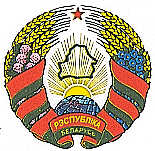 